Klausurenkurs-VWL-23.02.23-LösungAufgabe 1- Angebot und Nachfrage Welche Folgen haben die in der Tabelle beschriebenen Entwicklung für den jeweiligen Markt? Geben Sie die betroffene Kurve und die Richtung der Kurvenbeschreibung an. Führt die Entwicklung zu einem Anstieg oder einem Sinken des Marktpreises und der gehandelten Menge im neuen Gleichgewicht?Aufgabe 2: Volkswirtschaftliche Gesamtrechnung In den Jahren 2010 bis 2022Berechnen Sie nachvollziehbar die folgenden Größen:Aufgabe 3- ArbeitsmarktBeschreiben Sie, wie sich die Einführung eines Mindestlohns oberhalb des gleichgewichtigen Lohnsatzes auf dem Arbeitsmarkt auswirkt. Veranschaulichen Sie die Wirkungen auch grafisch eines geeigneten Diagramms.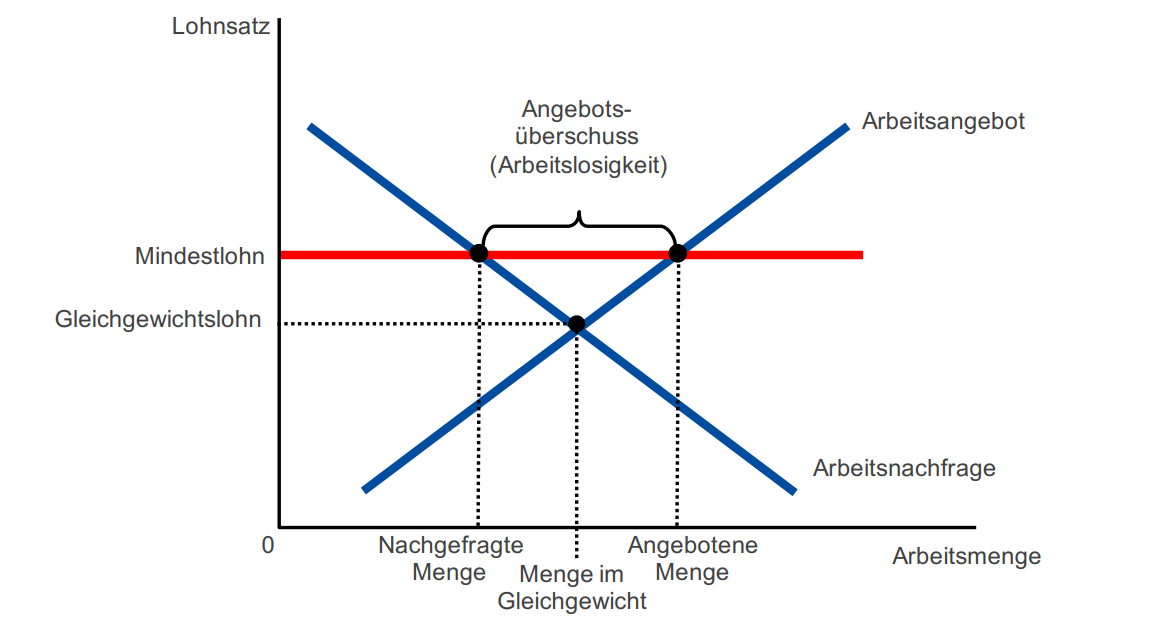 Liegt der Mindestlohn oberhalb des gleichgewichtigen Lohnsatzes, übersteigt das Arbeitsangebot die Arbeitsnachfrage. Über den Preismechanismus kann keine Markträumung, d.h. ein Ausgleich von Angebot und Nachfrage am Arbeitsmarkt erfolgen. Der resultierende Angebotsüberschuss führt im Modell zu Arbeitslosigkeit. Auch wird durch die Einführung des staatlichen Mindestpreises die Funktion des Preises als Knappheitsindikator ausgeschaltet. Aufgabe 4- WirtschaftszieleNennen Sie alle geltenden Stabilisierungsziele und geben Sie für diese den jeweiligen Indikator zur Messung der Zielerreichung und den zugehörigen Zielwert an.Stabiles Preisniveau - gemessen an der Inflationsrate (VPI)- VPI muss unter, aber nahe 2% seinStetiges und angemessenes Wirtschaftswachstum- gemessen an VR BIPr- muss zwischen 2- 3 % liegenHoher Beschäftigungsstand- gemessen an Arbeitslosenquote- darf höchstens 4% seinAußenwirtschaftliche Gleichgewicht- gemessen an Verhältnis Exporte- Importe- muss 0 ergebenBetroffene Kurve und Richtung der VerschiebungMarktpreisMengeWeltmarkt für Rohöl: Norwegen entdeckt neue Ölfelder Angebot rechtsinktsteigtWeltmarkt für Rohöl: In China steigt die Anzahl der PKW stark anNachfrage rechtsteigtsteigtArbeitsmarkt: Bei sinkender Bevölkerung nimmt das Arbeitskräftepotenzial deutlich ab (Marktpreis hier: Lohnniveau)Angebot linkssteigtsinktArbeitsmarkt: Wegen des hohen Anstiegs der Produktion möchten die Unternehmen mehr Leute einstellen (Marktpreis hier: Lohnniveau)Nachfrage rechtssteigtsteigtWeltmarkt für Getreide: Wegen schlechter Witterungsbedingungen fällt die Ernte deutlich geringer aus als in den Vorjahre Angebot linkssteigtsinktMarkt für Computer: Durch technischen Fortschritt sinken die Produktionskosten für Computer mit einer bestimmten RechenleistungAngebot rechtssinktsteigtReisebranche: Wegen der schlechten wirtschaftlichen Entwicklung werden wesentlichen weniger Geschäfts- und Urlaubsreisen geplantNachfrage linkssinktSinkt 202220212020Bruttoinlandsprodukt2.592,60 Mrd.€2.496,20 Mrd.€2.374,50 Mrd. €Volkseinkommen1.984,62'Mrd.'€1.919,31'Mrd.'€1.812,25'Mrd.'€Arbeitnehmerentgelt1.327,97'Mrd.'€1.270,98'Mrd.'€1.233,41'Mrd.'€VR-Arbeitnehmerentgelt+'0,3'%VR der Unternehmens- und Vermögenseinkommen+'1,3'%+'12,0'%-12,4'%VR der Durchschnittslöhne+'3,4'%+'2,3'%± 0,0'%Verfügbares Einkommen der privaten Haushalten1.660,24'Mrd.'€1.607,90'Mrd.'€1.560,48'Mrd.'€VR des verfügbaren Einkommen der privaten Haushalte- 0,5'%Sparen der privaten Haushalte 172,58'Mrd.'€174,74'Mrd.'€170,10'Mrd.'€Zu berechnende GrößeBerechnungErgebnisVR des Volkseinkommens im Jahr'2022 (gegenüber'2021)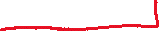 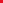 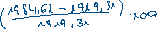 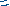 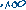 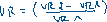 3.40 %'VR des Arbeitnehmerentgelts im Jahr'2022'(gegenüber'2021)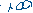 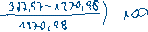 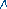 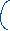 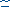 4.48%VR des verfügbaren Einkommens der privaten' Haushalte'im'Jahr'2021'' (gegenüber'2020)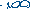 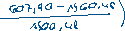 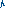 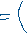 3,04%'Sparquote im Jahr 2020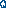 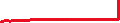 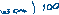 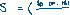 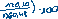 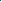 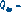 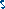 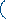 10,90%Konsumquote im Jahr 2020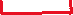 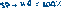 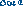 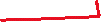 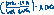 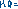 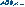 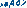 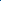 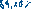 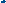 89,10%Lohnquote im Jahr 2020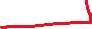 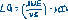 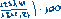 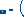 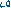 68,06%Gewinnquote im Jahr 2020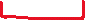 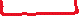 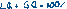 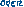 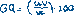 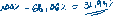 31,94%Lohnquote im Jahr 2019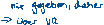 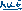 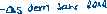 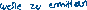 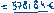 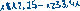 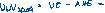 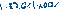 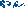 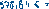 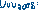 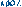 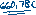 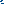 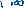 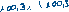 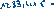 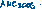 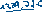 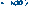 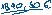 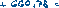 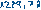 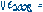 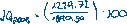 65,05%